ÖĞRENCİLERİMİZİN DİKKATİNEAŞKALE MESLEK YÜKSEKOKULU’NA YENİ KAYIT YAPTIRAN ÖĞRENCİLERİMİZİN ÖĞRENCİ BİLGİ SİSTEMİNE ( ÖBS ) GİRİŞ YAPMASI İÇİN; Atatürk üniversitesi ana sayfasına giriniz (www.atauni.edu. tr )2.  Öğrenci Bilgi Sistemini tıklayınız. 3. Kullanıcı Adı yazan yere TC kimlik numaranızın  tamamını giriniz.  4. Parola yazan kısma  T.C kimlik numaranızın ilk sekiz rakamını yazarak sisteme giriniz.5. Açılan sayfanın solundaki ÖĞRENİM butununu tıklayın 6. Ders alma butonunu tıklayarak Derslerinizi seçiniz.ÖĞRENCİLERİMİZ ÖĞRENCİ BİLGİ SİSTEMİNDEN;Ders Kayıtları, Adres, Nüfus Bilgisi, Telefon ve e-Posta Güncelleme, Parola Değiştirme, Parola Hatırlatma, Kimlik Kartı Talebi, Öğrenci Belgesi Talebi, Transkript Talebi, Mezuniyet Takibi, Online Harç Ödeme, Kablosuz İnternete Bağlanma, Mesajlaşma, Ders bilgi sistemi, Yoklama bilgisi, YÖKSİS bilgilerinin güncellenmesi, ÖBS' deki Resmin değiştirilmesi, Ders bilgi paketi gibi konuları takip edip yaşanılan teknik sorunlarda ÖBS'den destek alabilmektedirler.ÖBS KULLANMA KILAVUZUNA ERİŞMEK İÇİN;Atatürk Üniversitesi ana sayfasına girilir. Birimler yazan yer tıklanır. Açılan sayfada idari birimler bölümünden tüm birimler seçilir. Tüm birimler tıklanır. Açılan sayfada öğrenci işleri daire başkanlığı bölümü tıklanır. Sayfanın solunda merak edilenler başlığı altında ÖBS kullanım kılavuzu yer almaktadır.Öğrencilerimiz ÖBS Kullanma kılavuzunu okuyarak daha geniş bilgi sahibi olarak işlemlerini hızlı bir şekilde yapabilirler. Tüm öğrencilerimizin bu kılavuzu okumaları önemle tavsiye edilir.ÖNEMLİ HATIRLATMA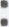 Yüksekokulumuza yeni kayıt yaptıran ya da eğitim- öğretime devam eden öğrencilerimiz DERS KAYITLARINI akademik takvimde yer alan tarih aralıklarında ÖBS sistemi üzerinden yapmak zorundadırlar. Öğrencilerimiz Öğrenci belgesi veya not döküm çizelgesi (Transkript) belgelerini e-devlet kapısı (https://www.turkiye.gov.tr/) üzerinden alabildikleri gibi Öğrenci Bilgi Sistemi üzerinden de alabilmektedirler. Öğrenci İşlerinden Öğrenci Belgesi ve Transkript verilmemektedir.